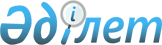 Об утверждении перечня биржевых товаров и минимального размера представляемых партий, которые реализуются через товарные биржи
					
			Утративший силу
			
			
		
					Постановление Правительства Республики Казахстан от 6 апреля 2011 года № 375. Утратило силу постановлением Правительства Республики Казахстан от 8 сентября 2015 года № 754      Сноска. Утратило силу постановлением Правительства РК от 08.09.2015 № 754 (вводится в действие со дня его первого официального опубликования).      Примечание РЦПИ!

      В соответствии с Законом РК от 29.09.2014 г. № 239-V ЗРК по вопросам разграничения полномочий между уровнями государственного управления см. приказ Министра национальной экономики Республики Казахстан от 26 февраля 2015 года № 142.

  

      В соответствии с подпунктом 5) статьи 3 Закона Республики Казахстан от 4 мая 2009 года "О товарных биржах" Правительство Республики Казахстан ПОСТАНОВЛЯЕТ:



      1. Утвердить прилагаемый перечень биржевых товаров и минимальный размер представляемых партий, которые реализуются через товарные биржи.



      2. Внести в постановление Правительства Республики Казахстан от 28 августа 2000 года № 1316 "О приостановлении действия постановлений Правительства Республики Казахстан от 12 августа 2000 года № 1245 и № 1253" следующие изменения:



      в заголовке и в пункте 1:



      слово "постановлений" заменить словом "постановления";



      слова "и № 1253" и слова "и № 1253 "О мерах по развитию биржевой деятельности в Республике Казахстан" исключить.



      3. Признать утратившими силу некоторые решения Правительства Республики Казахстан согласно приложению к настоящему постановлению.



      4. Центральным исполнительным органам принять меры, вытекающие из настоящего постановления.



      5. Настоящее постановление вводится в действие по истечении десяти календарных дней после первого официального опубликования.      Премьер-Министр

      Республики Казахстан                       К. Масимов

Утверждено         

постановлением Правительства

Республики Казахстан    

от 6 апреля 2011 года № 375 

                            Перечень

   биржевых товаров и минимальный размер представляемых партий,

           которые реализуются через товарные биржи      Сноска. Перечень с изменениями, внесенными постановлением Правительства РК от 31.12.2011 № 1739 (вводится в действие с 01.01.2012); от 27.06.2012 № 857 (вводится в действие по истечении десяти календарных дней после первого официального опубликования).

      * - Для закупа коммунальными юридическими лицами, начиная с 1 января 2013 года;



      ** - указанный перечень не распространяется на государственные ресурсы зерна

Приложение         

к постановлению Правительства

Республики Казахстан    

от 6 апреля 2011 года № 375  

Перечень

утративших силу некоторых решений Правительства

Республики Казахстан

      1. Постановление Правительства Республики Казахстан от 14 мая 1996 года № 600 "О внесении изменений в постановление Кабинета Министров Республики Казахстан от 28 июля 1995 г. № 1035" (САПП Республики Казахстан, 1996 г., № 21, ст. 184).



      2. Пункт 57 изменений, которые вносятся в некоторые решения Правительства Республики Казахстан, утвержденных постановлением Правительства Республики Казахстан от 20 августа 1996 года № 1031 "О внесении изменений и признании утратившими силу некоторых решений Правительства Республики Казахстан" (САПП Республики Казахстан, 1996 г., № 35, ст. 327).



      3. Постановление Правительства Республики Казахстан от 13 апреля 2000 гола № 570 "Об утверждении состава Республиканской комиссии по товарным биржам".



      4. Постановление Правительства Республики Казахстан от 12 августа 2000 года № 1253 "О мерах по развитию биржевой деятельности в Республике Казахстан".



      5. Постановление Правительства Республики Казахстан от 11 марта 2004 года № 307 "О внесении изменений в постановления Правительства Республики Казахстан от 28 июля 1995 года № 1035 и от 29 января 2004 года № 100 и признании утратившим силу постановления Правительства Республики Казахстан от 3 июля 2003 года № 646" (САПП Республики Казахстан, 2004 года, № 13, ст. 168).
					© 2012. РГП на ПХВ «Институт законодательства и правовой информации Республики Казахстан» Министерства юстиции Республики Казахстан
				№Краткое наименование товараКод ТН ВЭД ТСМинимальный

размер партии12341.Картофель свежий или охлажденный:

прочий0701 90 900 060 тонн2.Пшеница и меслин: спельта прочая, пшеница

мягкая и меслин прочие**1001 91 900 0,

1001 99 000 0600 тонн3.Ячмень: прочий**1003 90 000 0600 тонн4.Соевые бобы, дробленые или недробленые: прочие1201 90 000 0600 тонн5.Сахар белый1701 99 10060 тонн6.Портландцемент, цемент глиноземистый,

цемент шлаковый, цемент

суперсульфатный и аналогичные

гидравлические цементы, неокрашенные

или окрашенные, готовые или в форме

клинкеров252360 тонн7.Уголь каменный; брикеты,

окатыши и аналогичные виды твердого

топлива, полученные из каменного

угля*27013 000 тонн8.Лигнит или бурый уголь,

агломерированный или

неагломерированный, кроме гагата*27023 000 тонн9.-11.Исключены постановлением Правительства РК от 27.06.2012 № 857Исключены постановлением Правительства РК от 27.06.2012 № 857Исключены постановлением Правительства РК от 27.06.2012 № 85712.Волокно хлопковое, подвергнутое кардо- или

гребнечесанию5203 00 000 0600 тонн